大悦城控股北京大区公司2020年校园招聘简章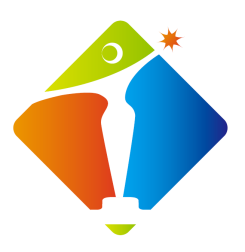 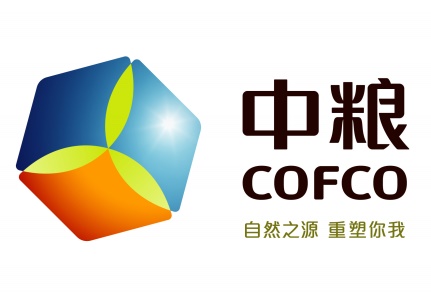 一、公司简介大悦城控股集团股份有限公司（简称“大悦城控股”）是中粮集团旗下唯一的地产投资和管理平台。中粮集团是国资委首批确定的16家以房地产为主业的中央企业之一，2019年资产名列世界500强企业榜单第134位。大悦城控股前身深圳宝恒(集团)股份有限公司于1993年10月8日在深圳证券交易所上市（股票代码：000031.SZ），于2005年被中粮集团收购，更名中粮地产(集团)股份有限公司，并于2019年初完成重大资产重组，形成“A控红筹”架构，旗下拥有在香港联合交易所上市的大悦城地产有限公司（股票代码：00207.HK）。大悦城控股坚持“双轮双核”的发展模式，以“持有+销售”双轮驱动，稳健发展；以“产品+服务”双核赋能，不断创造新的价值增长点。大悦城控股定位“城市运营商与美好生活服务商”的战略方向，肩负“创造城市永续价值，追求可持续性幸福”的企业使命，力争成为更具持续发展能力的城市美好生活创造者。北京大区公司设立于2011年，是大悦城控股旗下的资产规模最大、业态最为丰富的区域管理平台，同时也是“大悦城”、“祥云国际”、“长阳半岛”等重要品牌的发源地。公司所辖业务聚焦于北京，同时辐射到河北、河南等环京区域市场；业务涵盖了商业、产业、住宅、酒店等多种业态；目前项目总数27个，包含持有型项目12个，销售型项目15个；截至2019年8月，管理口径资产规模达615亿元。二、期望的你2019年9月-2020年8月的海内外应届毕业生，青春洋溢、热情开朗，有一份对美好生活不懈追求的执着。三、校招岗位四、选拔流程☆流程：网申→宣讲→面试→笔试（集团统一）→OFFER发放☆网申时间：2019年9月25日-2019年11月10日☆校园宣讲：2019年10月中下旬☆统一笔试：2019年11月上旬中粮集团组织统一笔试☆面试时间：2019年11月☆OFFER发放：2019年12月五、联系方式公司名称：大悦城控股北京大区公司通讯地址：北京市东城区建国门内大街8号中粮广场B座联系人：申先生联系方式：010-85001514简历投递邮箱：landbjhr@cofco.com  （简历投递格式：【学校】【姓名】【专业】【岗位】）欢迎大家关注微信订阅号：大悦北京HR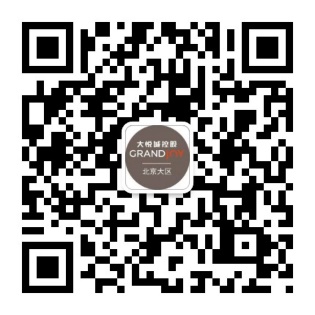 预计10月2日上线序号公司名称项目公司/部门岗位名称需求数量学历要求专业要求序号公司名称项目公司/部门岗位名称需求数量学历要求专业要求1大悦城控股北京大区公司战略发展部投资分析岗1硕士及以上土地资源管理、财务、经济学相关专业2大悦城控股北京大区公司财务部财务岗2硕士及以上会计、税务、财务管理等相关专业3大悦城控股北京大区公司人力资源部人力资源岗1硕士及以上人力资源、心理学、劳动经济、文学等相关专业4大悦城控股北京大区公司法律部法务岗2硕士及以上民商法、经济法、刑法等相关专业5大悦城控股北京大区公司规划设计部建筑设计岗1硕士及以上土木工程、建筑学、建筑设计技术等相关专业6大悦城控股北京大区公司工程采购部建筑工程岗1硕士及以上土木工程、电气、工程管理等相关专业7大悦城控股北京大区公司商业条线管理培训生岗22硕士及以上经济学、法学、管理学、新闻学、统计学、社会学、金融学、计算机科学等相关专业8大悦城控股北京大区公司商业条线管理培训生岗
（美陈设计岗）2硕士及以上平面设计、空间设计、视觉传达等相关专业9大悦城控股北京大区公司营销条线管理培训生岗4硕士及以上文学、新闻学、工商管理、社会学、金融学相关专业10大悦城控股北京大区公司产业条线平台
研策岗1硕士及以上土地资源管理、公共管理、产业经济学等相关专业11大悦城控股北京大区公司产业条线置地广场
媒体策划岗1硕士及以上统计学、经济学、法律、新闻、传媒、中文等相关专业12大悦城控股北京大区公司物业管培西单
安全内控岗1本科及以上安全工程、土木工程等相关专业13大悦城控股北京大区公司物业管培西单
工程管理岗1本科及以上工程造价、土木工程等相关专业14大悦城控股北京大区公司郑州项目工程开发岗2硕士及以上土木工程、建筑学、电气、工程造价等相关专业15大悦城控股北京大区公司大悦酒店销售管理岗3大专及以上市场营销、工商管理等相关专业